馬偕醫學院104學年度推動教師多元升等制度臨床教師交流分享會議程目的透過基礎與臨床的整合，期望能據以發展全新之整合醫學專業人才培育，不僅能提升臨床教師之教學知能更能促進教師間彼此交流的機會，特於馬偕醫院辦理「臨床教師交流分享會」。活動地點：台北馬偕紀念醫院圖書館討論室(台北市中山區中山北路二段92號)。時間：105年1月9日(星期六)11:30~13:30活動內容：報名方式報名時間：即日起至105年1月8日(星期五)中午12點前受理報名。報名方式：一律採網路線上報名(網址：http://cfd.academic.mmc.edu.tw/register.aspx)參加對象本校專兼任教師、臨床教師全國大專院校教師及相關人員聯絡方式聯絡人：馬偕醫學院教務處教師發展中心吳若琦小姐聯絡電話：02-2636-0303轉1601E-mail：p00642-006@mmc.edu.tw備註：全程參與者，活動結束後由本校寄發研習證明。交通資訊搭乘捷運捷運淡水線－雙連站搭乘公車站名：國賓飯店
公車：26、40、218、220、221、227、247、260、261、287、310、636、638、659、中山幹線、台北-三芝站名：馬偕醫院 
公車：42、46、226、290、518、紅33自行開車由中山高速公路重慶北路交流道出口→左轉民族西路→右轉中山北路→右轉民生西路後第一條巷口右轉可進本院委外停車場 (需自費) 。由汐五高架道路於環河快速道路(環河北路)出口→左轉民族西路→右轉中山北路→右轉民生西路後第一條巷口右轉可進本院委外停車場(需自費)。本院尖峰時間車位不足，為響應節能減碳愛地球，歡迎大家多多使用大眾運輸工具。馬偕醫院台北院區 地理位置圖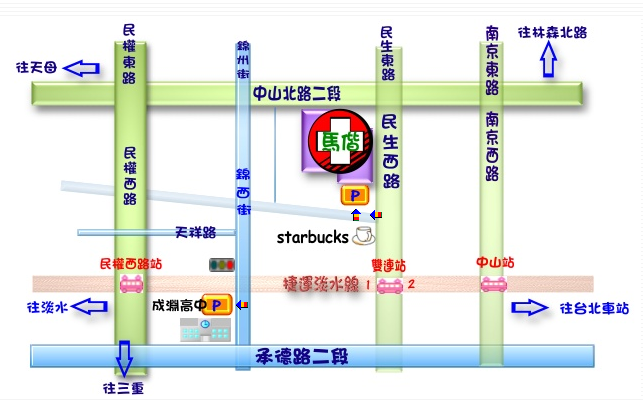 時間活動主題演講人/主持人11:15~11:30報到歡迎與會來賓11:30~11:40致詞卓文隆 教務長11:40~12:20心血管影像診斷在心臟功能的評估與角色: 從基礎到臨床應用臨床教師洪崇烈助理教授12:20~12:30問題討論臨床教師洪崇烈助理教授12:30~12:40休息12:40~13:20我在馬偕醫學院的成長: 研究、教學及服務醫學系王士維副教授13:20~13:30問題討論醫學系王士維副教授13:30賦歸